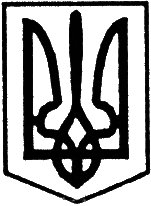 УКРАЇНАУльяновська районна радаКіровоградської області  друга  сесія Сьомого скликанняР і ш е н н я                                                                        від   “18”  грудня  2015 року	                                                    №35м. Ульяновка Про районну цільову соціальну програму “Молодь Ульяновщини” на 2016-2020 рокиВідповідно до частини 16 статті 43 Закону України “Про місцеве самоврядування в Україні”, з метою створення системи всебічної підтримки громадянської активності молоді, спрямованої на самовизначення і самореалізацію, формування необхідних для цього правових, гуманітарних та економічних передумов, надання соціальних гарантій, враховуючи рекомендації постійних комісій з питань освіти, охорони здоров’я, культури, фізкультури і спорту, обслуговування та соціального захисту населення та з питань планування бюджету і фінансів,районна рада ВИРІШИЛА:1.Затвердити районну цільову соціальну програму “Молодь Ульяновщини” на 2016-2020 роки (додається).2. Визнати таким, що втратило чинність рішення районної ради від             15 квітня 2011 року №80 “Молодь Ульяновщини” на 2011-2015 роки у зв’язку із закінченням терміну його дії.3. Контроль за виконанням даного рішення покласти на постійну комісію районної ради з питань освіти, охорони здоров’я, культури, фізкультури і спорту, обслуговування та соціального захисту населення.Голова районної ради                                                       І. КРИМСЬКИЙ